ПОСТАНОВЛЕНИЕ                                                               КАРАР«13»  декабря 2018г.                                                                          № 10	Об утверждении Плана мероприятий в целях реализации решения референдумаот «23» ноября 2018 года № 93В соответствии с Федеральным законом от 06.10.2003 № 131-ФЗ «Об общих принципах организации местного самоуправления в Российской Федерации», со статьей 11 Устава муниципального образования «Бурнакское сельское поселение», решением референдума от «23» ноября  2018 года №93, ПОСТАНОВЛЯЮ:Утвердить прилагаемый План мероприятий в целях реализации решения референдума от «23» ноября 2018 года № 93.Обнародовать настоящее постановление путем размещения на информационных стендах Бурнакского сельского поселения Балтасинского муниципального района Республики Татарстан по адресам: здание СДК деревни  Бурнак, ул.Татарстана, дом 4,   сельский клуб дер.Старая Турья, ул.Советская, д. 7, сельский клуб д.Карек-Серма, ул. Мира, д.39  и  разместить на официальном сайте Балтасинского муниципального района по адресу:  http:/baltasi.tatarstan.ru.Настоящее постановление вступает в силу со дня его официального обнародования.Глава Бурнакского сельского поселенияБалтасинского муниципального района Республики Татарстан                                ____________    Ш.М.ХабибуллинПриложение 1                                                                                           к постановлению                                                                                            Исполнительного комитета                                                                                           Бурнакского сельского                                                                                                                       поселения Балтасинского                                                                                  муниципального района                                                                                            Республики Татарстан                                                                                  от «08» декабря 2018 годаПлан мероприятий в целях реализации решения референдума от «23» ноября 2018 года № 93ИСПОЛНИТЕЛЬНЫЙ КОМИТЕТ Бурнакского сельского поселения Балтасинского муниципального района РЕСПУБЛИКИ ТАТАРСТАН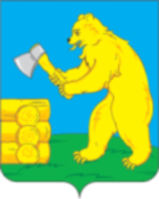 ТАТАРСТАН РЕСПУБЛИКАСЫБАЛТАЧ  МУНИЦИПАЛЬ РАЙОНЫ БОРНАК АВЫЛ ЖИРЛЕГЕ БАШКАРМА  КОМИТЕТЫул. Татарстана, д.4, дер. Бурнак, 422252Татарстан ур.,4 нче йорт, Борнак авылы,  422252Тел.и факс (84368) 3-33-33, E-mail: Burn.Blt@tatar.ru, www.baltasi.tatarstan.ruТел.и факс (84368) 3-33-33, E-mail: Burn.Blt@tatar.ru, www.baltasi.tatarstan.ruТел.и факс (84368) 3-33-33, E-mail: Burn.Blt@tatar.ru, www.baltasi.tatarstan.ru№ п/пМероприятия Срок исполнения Ответственный1.Извещение граждан о порядке уплаты средств самообложения, сбор средств.Январь, февраль 2019 г.Фалахутдинова Г.Г.2. Внесение изменения в  решения Совета о бюджете Бурнакского сельского поселения  на 2019 год1 кв. 2019г.        Фалахутдинова Г.Г.3.Утверждение сметы расходов на мероприятия определенные решением референдума от «23» ноября 2018 года №93 1 кв. 2019г.        Фалахутдинова Г.Г.4Отчет об исполнении мероприятий, определенных решением референдумаНоябрь 2019г., февраль 2020 г.Хабибуллин Ш.М.